Стариковой Галины ИвановныИтоговое повторение9 классТема: «Неравенства. Свойства неравенств.»      «Возможно всё! На невозможное просто требуется больше времени.»Тип урока: урок итогового повторения. Цели урока:Предметные:обобщение знаний по теме: «Неравенства и их свойства»;формулировать и записывать с помощью букв свойства неравенств;использовать свойства неравенств при решении  и доказательстве неравенств.Личностные: устойчивый познавательный интерес.Метапредметные:познавательные: строить логическую цепочку рассуждений, обобщать, делать выводы;регулятивные: развивать умения выделять главное, включая постановку новых целей; адекватно самостоятельно оценивать правильность выполнения действий и вносить необходимые коррективы в исполнение, как в конце действия, так и по ходу его реализации;коммуникативные: владеть устной и письменной речью; отображать в речи содержание Этапы урока:Организационный момент (разбить на  3 группы по 6 человек и 1 группа 4 человека - знатаки)  1 мин                                                                                                                                   Этап урока – Мотивационно - ориентированный. Разъяснение деятельности учащихся. 2 минЭтап обобщения и систематизации изученного материала. 35 минРабота с теоретическим материалом.Устная работа.Работа с заданиями ГИА.Работа с заданиями на выбор правильного ответа.Сравнение чисел.Историческая справка (домашняя заготовка).Доказательство тождеств.Подведение итогов урока. 3 минРефлексия. Заполнение маршрутного листа. 2 минДомашнее задание и инструктаж по его выполнению. 2 мин1 задание. Конверт № 1 с теоретическим материалом.                     Из предложенных фрагментов собрать «Опорный конспект»  и склеить на листе А4.                   Предложенные фрагменты: 2 задание.       Разминка.                                                                                                                                            Ответ.          1) Сравнить числа т  и   n, если т – n= - 0,8.                                                                                                      т˂n          2) Сколько целых чисел принадлежит промежутку  (-2 ; 3]?                                                                               5          3) Укажите наименьшее целое число принадлежащее промежутку (7;+∞)                                                        8          4) Укажите наибольшее целое число принадлежащее неравенству  a≤-0,27                                                     -1          5)  Найти сумму всех целых чисел, принадлежащих неравенству -1,127≤а<3,5.                                                5          6)  Найти произведение всех целых чисел, принадлежащих неравенству -0,24˂а≤134,17.                               0          7)  Найти   суммы целых чисел, принадлежащих неравенству  -3,1˂а˂2,29                                                     -1          8)  Из суммы целых чисел, принадлежащих неравенству -0,333≤а≤5,76 вычесть -21.                                      36          9) Найти полу разность наибольшего и наименьшего целых значений неравенства  -13,1˂а≤21,2.                17        10) Найти произведение наибольшего и наименьшего целых значений неравенства   -12˂а˂10,7.                 -1103 задание. Конверт №2.      Из предложенных заданий выбрать задания, которые можно решить используя теорию задания № 1.Найдите значение выражения:  27:(3٠4,5).На рулоне обоев написано, что длина полотна обоев находится в пределах 100,02 м. Какую длину не может иметь полотно при этом условии?10,01 м;       2.   10,99 м;        3.   9,98 м;      4.  10,02  м.Решите уравнение   0,25 х2-36=0.Одно из чисел ,   ,    ,   .  отмечено на прямой точкой  А              5          А                                              6                                                       7                                                          2)                           3)                             4).Плата за телефон составляет 320 рублей в месяц. В следующем году она увеличится на 5%. Сколько рублей придётся платить ежемесячно за телефон в следующем году?На диаграмме показан возрастной состав населения Китая. Определить по диаграмме, сколько примерно людей младше 14 лет проживает в Китае, если население Китая составляет 1,3 млрд людей. около 100 млн;      2.   около  260  млн;      3.   около 325  млн       4.   около  150  млн.В ответе запишите номер выбранного варианта ответа.                      4 задание. Конверт №3. Работа с заданиями на выбор ответов.                                          1.  О числах а, в, с известно, что а ˂ b ˂ с. Какое из следующих чисел положительное?А)  b – с      В)  а – с       С) а – b     D) с - аКакое из следующих неравенств не следует из неравенства  а  ˂  b?А) а – 12 ˂ b – 12   В) а + 12 ˂ b + 12  С)  - 12 а ˂ - 12 b  D) а: (-12) ˃ b: (-12)                                          3.  На координатной прямой отмечено число а. Какое из следующих утверждений верно?А) 1 - а˃0     В) а-4˃0      С) 5-а˂0    D) а-3˂0                               4.Укажите наибольшее из чиселА)  12      В)        С)      D) 2                        5 задание. Сравнение чисел.Сравнить  +   и   + РешениеНайдём квадраты чисел( + )2 =101 + 2 + 102 = 203 +( + )2 = 99 + 2 + 104 = 203 +Сравним 203 +  и  203 +;Сравним числа на 203 единицы меньше 2  иСравним числа в 2 раза меньше    и   Сравним их квадраты ()2 и )2Так как  10302˃10296, то операция обратимаВывод:   +    ˃   + Какое из чисел больше    -   и   -                                                                                 Решение                                                 Умножим и разделим каждое число на сопряженное и сравним                                              (( - )٠( +  + )  и   (( -)٠( +  + )                                                   Сравним    2 : ( + )  и  2: ( + )                                                Так как   +   ˂   + ,  то операции обратимы.                                               Вывод:    -   ˃   - .  Сравнить числа   +    и  12.	РешениеНайдём квадраты чисел( + )2 = 37 + 2 + 35 = 72 +122 =144Сравним   72 +   и   144Сравним числа на 72 единицы меньше   и  72Сравним числа в 2 раза меньше    и  36Сравним их квадраты (37٠35) и (36٠36)Сравним числа 1295 и 1296Так как  1295 ˂ 1296, то операция обратимаВывод:  +    ˂  12                6. Историческая справка.( каждая команда представляет домашнюю заготовку)                                       Пока знатоки готовят доказательства неравенств.Задачи на доказательство равенств и неравенств возникли в глубокой древности. Для обозначения знаков равенства и неравенства использовали специальные слова или их сокращения. Более 2000 лет до н.э. было известно неравенство  ≤  , где а ˃ 0,  b ˃ 0.  Обращается в верное равенство при а = b.IV век до н.э., Евклид, V книга «Начала»: если а, b, c, d – положительные числа и а – наибольшее число в пропорции   =  , то выполняется неравенство а+d = b+c.III век, основной труд Паппа Александрийского «Математическое собрание»:Если a, b, c, d – положительные числа и  ˃  , то выполняется неравенство ad ˃ bc.Неравенство между средним арифметическим и средним геометрическим, известное из Х книги «Начал» Евклида, является частным случаем неравенства, доказанного Огюстеном Луи Коши в 1821 году для n – чисел.                    7.    Доказательство неравенств. Знатоки работают у доски – среднее гармоническое; – среднее геометрическое; -  среднее арифметическое; – среднее квадратичное.  Доказать справедливость неравенств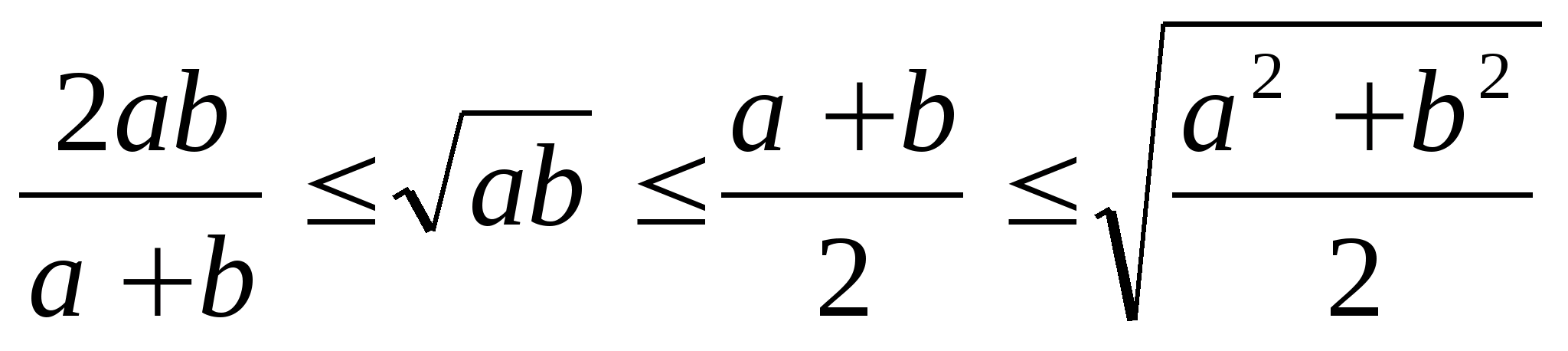 Доказательство.Сравнение среднего арифметического и среднего геометрическогоХорошо известно, что с двумя положительными числами а и в, связаны их среднее арифметическое   и среднее геометрическое,причем  (равенство выполняется только при а = в). Алгебраическое доказательство этого неравенства: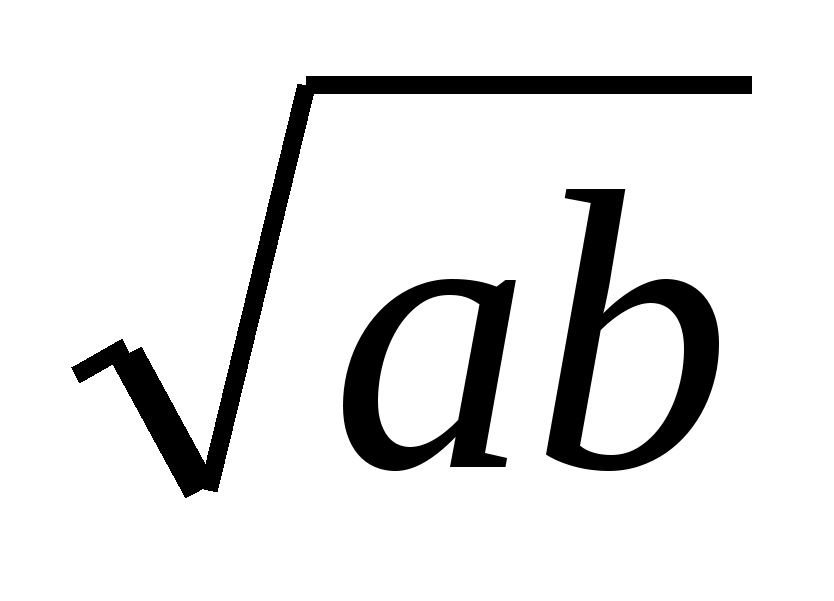 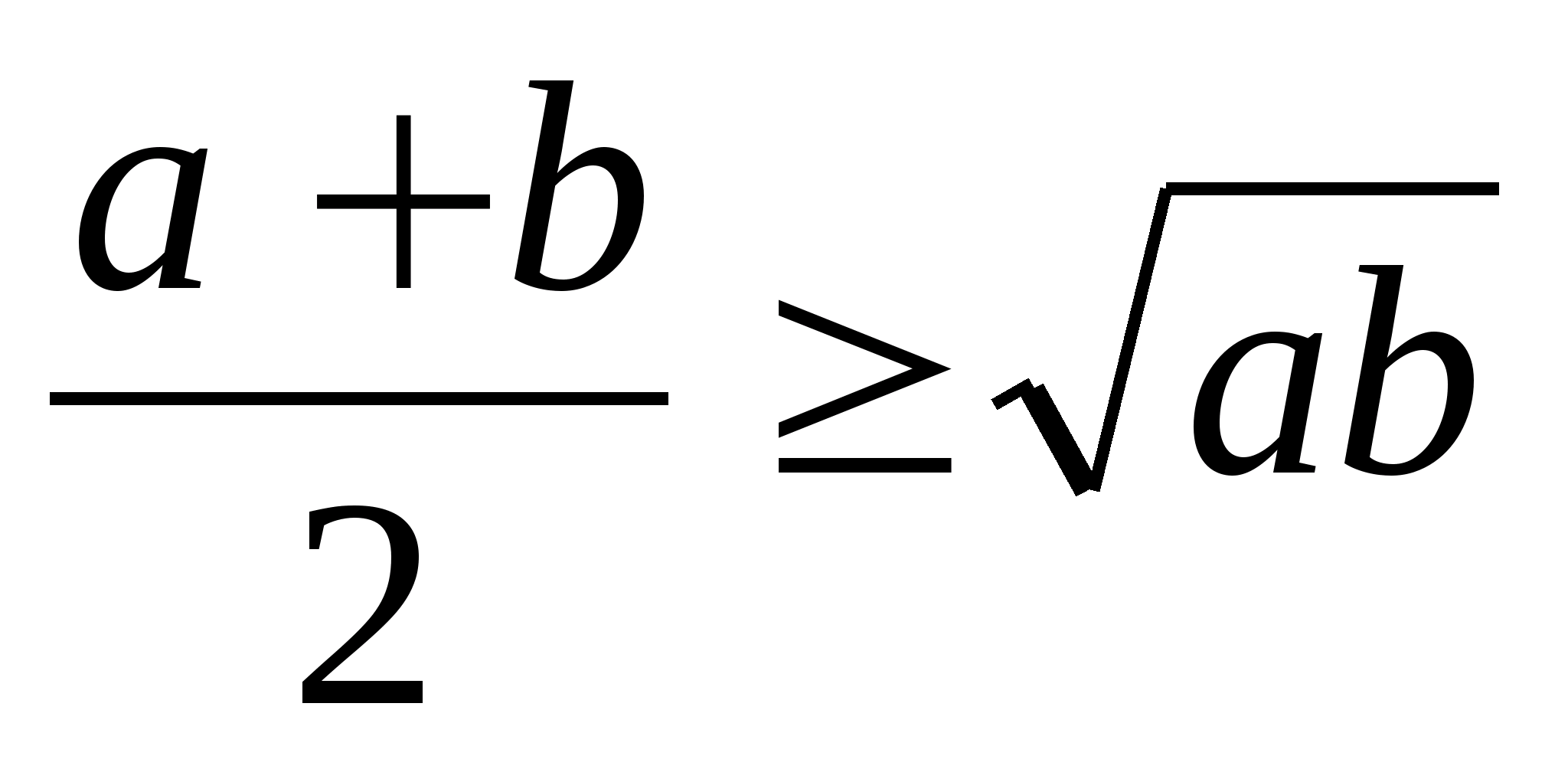 (а – b)² ≥ 0;Применим формулу «квадрат разности»:а² - 2аb + b² ≥0;Прибавим к обеим частям неравенства 4ав:а² + 2аb + b² ≥4ав;Применим формулу «квадрат суммы»:(а + b)² ≥4аb;Разделим обе части неравенства на 4:;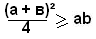 Так как а и в – положительные по условию, то извлечём из обеих частей неравенства квадратный корень: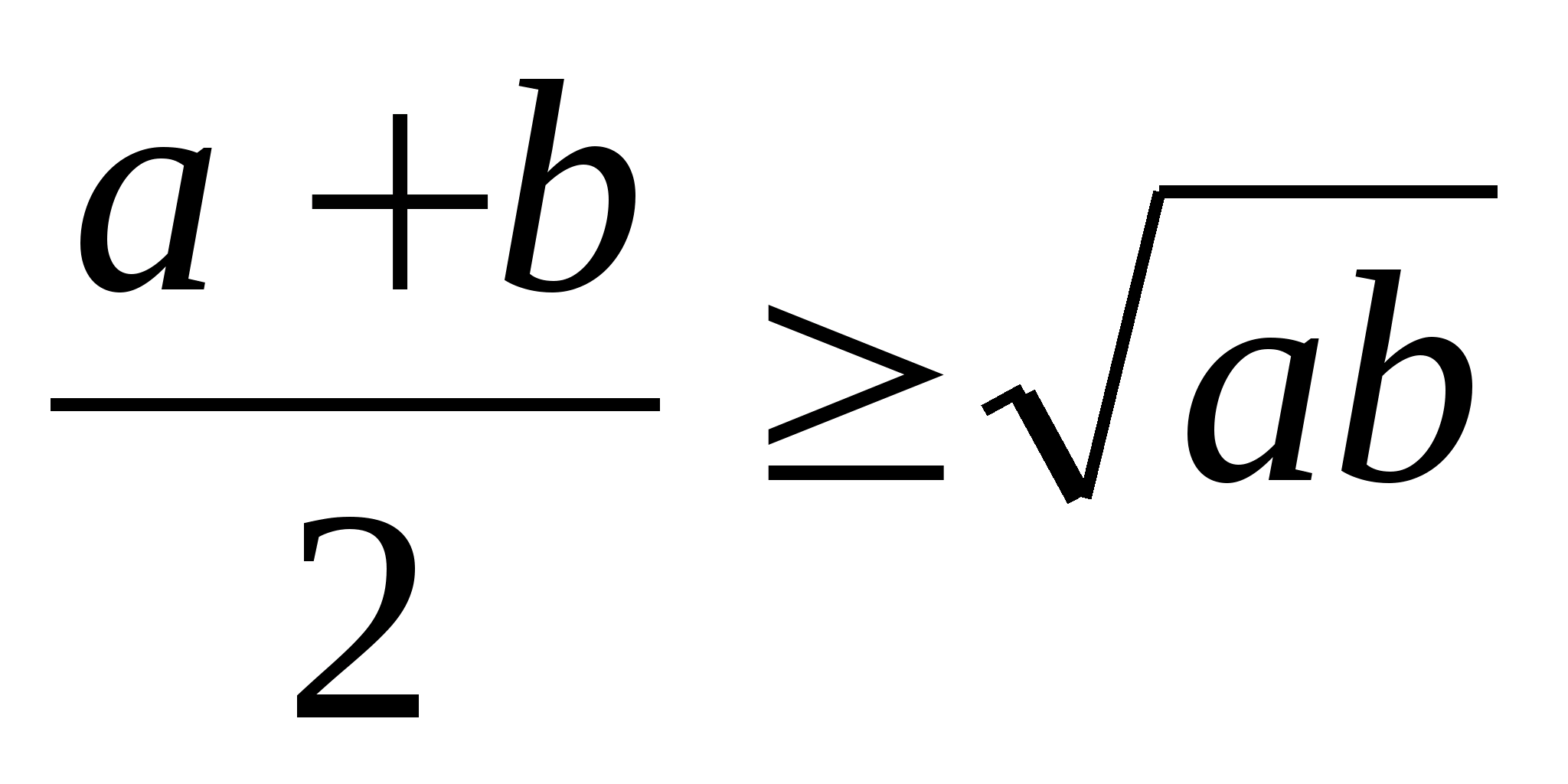 Получили искомое выражение.Сравнение среднего арифметического и среднего квадратичного.По определению неравенства если (а – в) ≥0, то а ≥ в, а если (а – в)≤0, то а ≤ в. Но для положительных а и в имеет место выражение: если (а² - в²)≥0, то а ≥ в и наоборот.Для доказательства    рассмотрим разность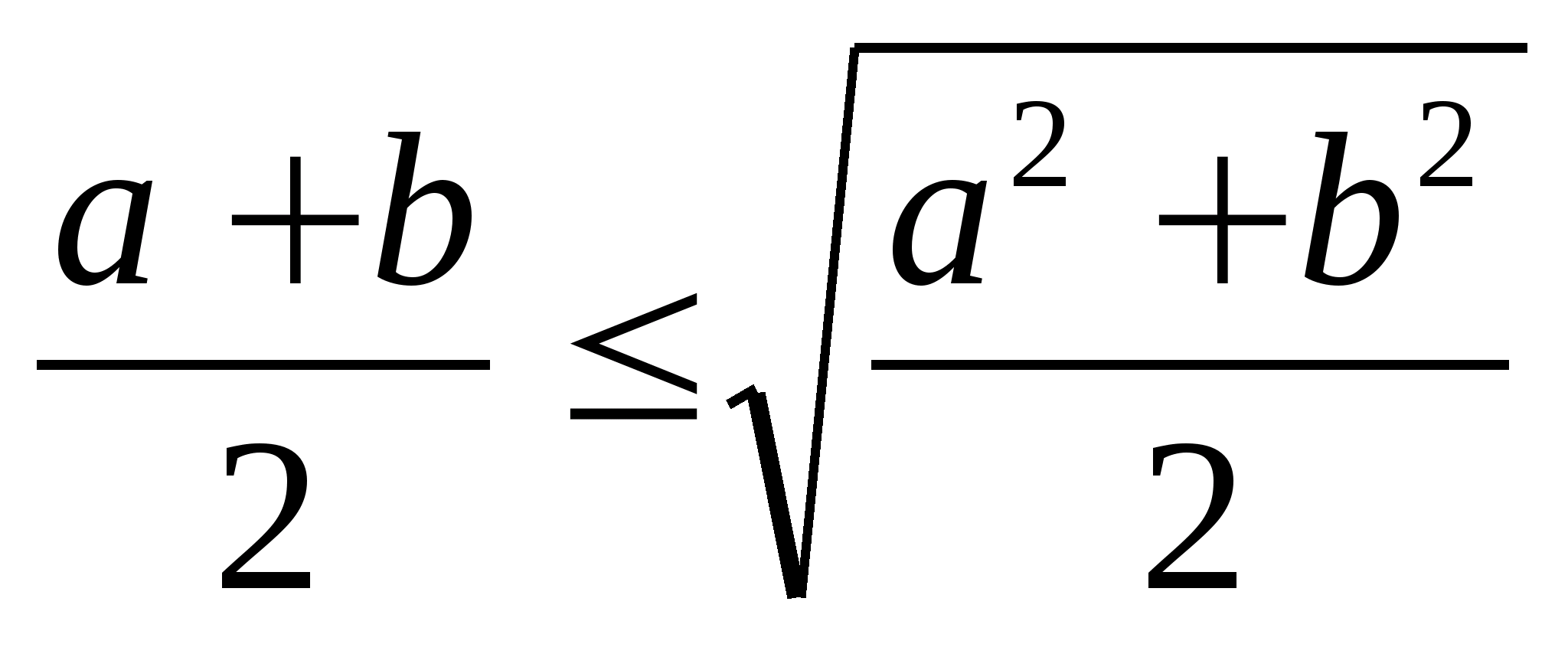 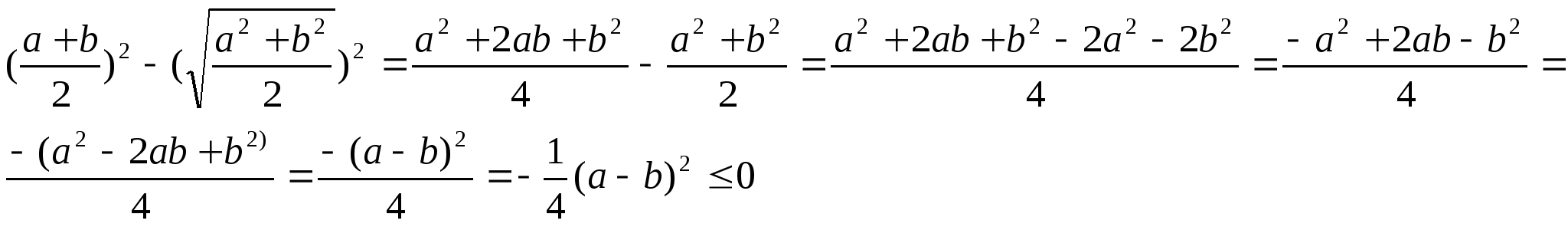 Значит по определению неравенства (при а≥0; b≥0) разность квадратов отрицательна, то есть уменьшаемое меньшевычитаемого. Таким образом  , причём равенство достигается только при a=b.Сравнение среднего гармонического и среднего геометрического.Докажем, что среднее гармоническое не больше среднего геометрического, то есть . Рассмотрим разность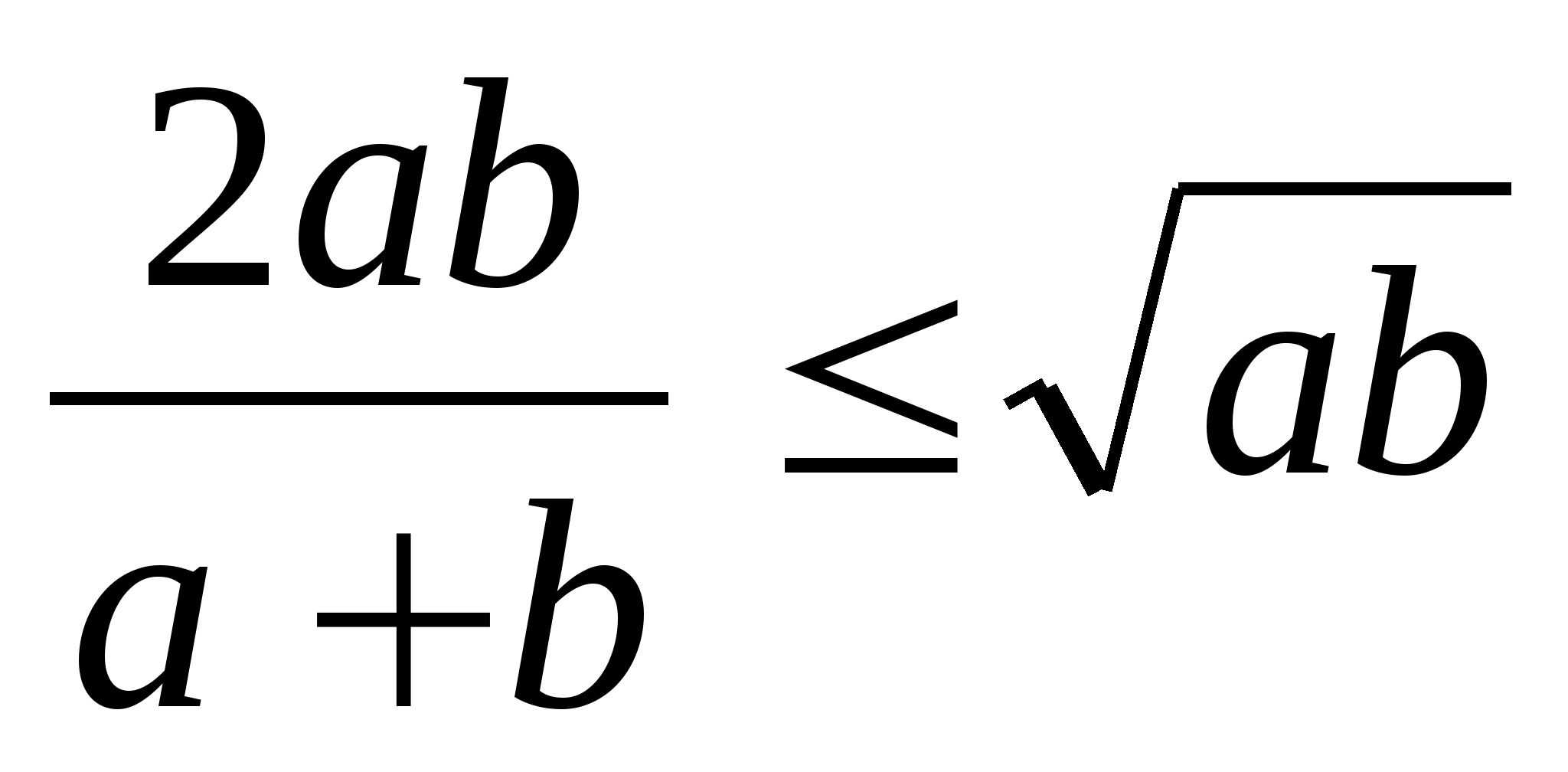 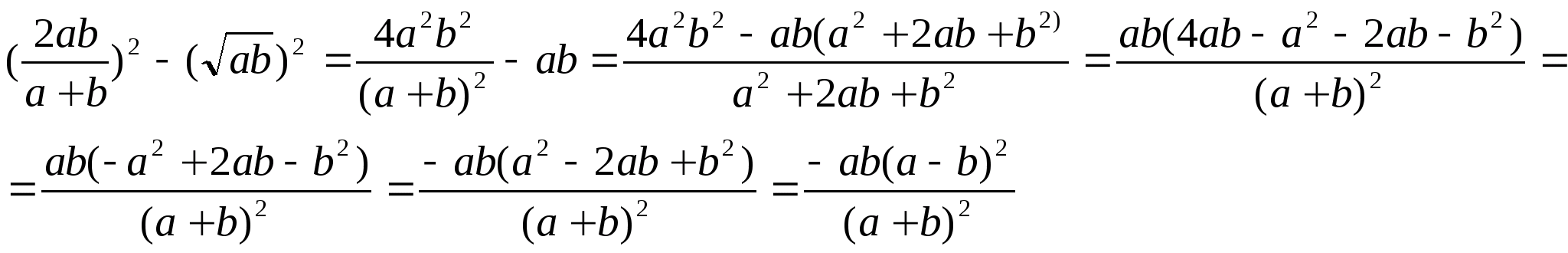 При условии, что a и b положительны разность квадратов , то есть уменьшаемое меньше вычитаемого. 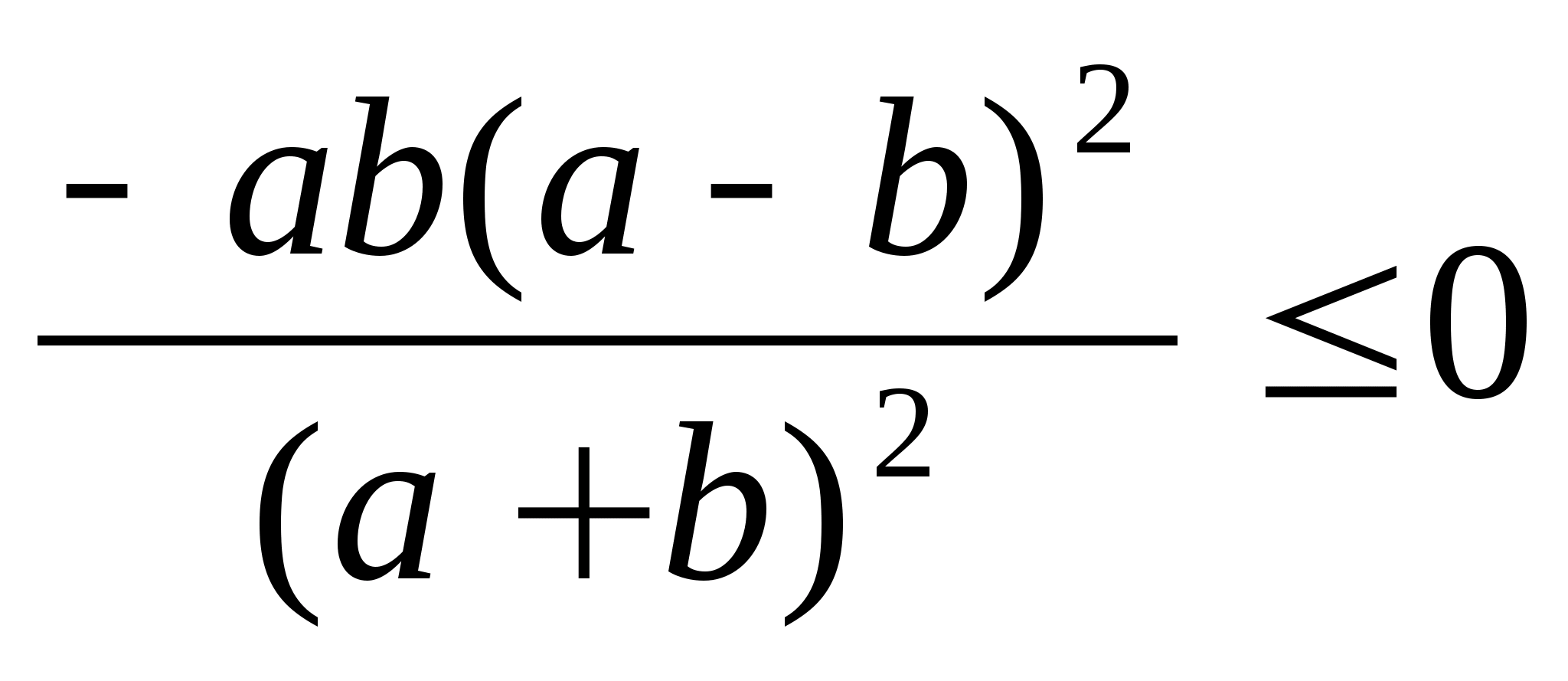 Значит , причём равенство достигается лишь при a=b.Таким образом мы доказали одно из важнейших неравенств, связанных со средними:Итог урока. Таблица на электронной доске (заполняли в ходе урока знатоки)Рефлексия. Сбор маршрутных листов, которые заполняли учащиеся по ходу урока:Чтобы узнать домашнее задание необходимо найти конверт который находится в кабинете, но чтобы найти где он лежит надо выполнить задания:Найдите наименьшее целое число, удовлетворяющее неравенству 2а˃7.  Это номер шкафа.Найдите сумму всех целых чисел удовлетворяющих неравенству -2˂а˂3. Это номер полки, считая сверху.                       Пояснение к творческой части домашнего задания.               Домашнее задание: 1)  Определить знак числа  +  - 1.Варианты 2-4 задания № 2, 3, 8.Творческое задания: привести геометрическую интерпретацию «средних».Выяснить именем кого названо неравенство между средним геометрическим и средним арифметическим?                    этап урокатеорияразминкавыбор заданийвыбор ответовсравнениеисторическаядоказательствокоманда                        1команда                        2команда                        3этап урокатеорияразминкавыбор заданийвыбор ответовсравнениеисторическаядоказательствопонял                            1не понял                       2понял частично           3